Appendix1Appendix2 A Modern Fairy Tale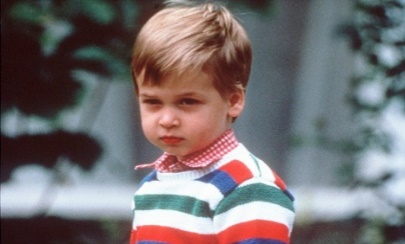 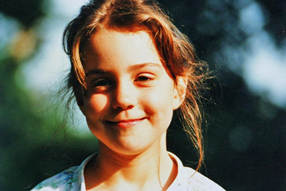 The bride : Kate at age 5                          The groom : Prince William at age 7Many young girls dream about being a princess. Few have their dreams become reality. Growing up, Kate Middleton was a good student and athlete. Now, at age 29, she married Princess William, 28, who is second in line to the British throne. On April 29, William made Kate the woman who may someday become Queen. The couple announced their engagement in November 2010. William gave Kate the engagement ring that was worn by his mother, Diana. Sadly, her fairy-tale marriage to prince Charles did not have a happy ending. They divorced. Diana died in a car in 1997.There aren’t many royal families in the world, which may explain why this event is such big news. More than 1billion people worldwide watched the wedding on television. “You have moments when a nation comes together, and this is one of those moments,” says Helen Boaden, the director of BBC News. The families of the bride and groom paid for the wedding. But the cost of security for the event – estimated between $8million and $33 million-came from public funds. Modern fairy tales, it seems, are expensive affairs. Who Rules England?At one time, England’s Kings and Queens were powerful rulers. But the powers of Queen Elizabeth Ⅱ, William’s grandmother, are limited by law. Royals perform mainly ceremonial duties. The current leader of the government is Prime Minister David Cameron. The House of Commons operates like the United States House of Representatives.Britain spends $66 million each year to support the royals. Counting security and unpaid taxes, the cost rises to $300million. Critics say it’s too much. “People aren’t in love with the monarchy.” Says Graham Smith, who works for a group that wants to replace the monarchy.Appendix 3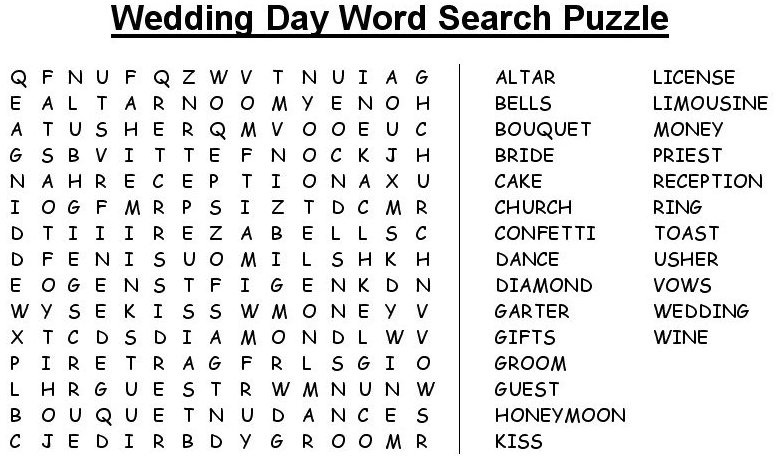  Listening    Speaking   ■ Reading    grammar   WritingTopic:  Royal weddingInstructor:Jina Cho (Ji-young Cho)Level:intermediateStudents:17Length:20 MinutesMaterials: - Visuals of a wedding ceremony and a royal family- Worksheets: matching words (17 pieces), article (17 pieces), a picture puzzle (17 pieces)- Wall Chart: an article question, unscramble wordAims:-Main Aim: Students will be able to get the main idea by skimming the reading text and answering a guiding question.-Secondary Aim: Students will be familiar with key vocabulary through matching each word and its meaning.-Personal Aim:  I want to practice on teaching pace.                         I want to improve on the smooth transition from eliciting to CCQs                         I want to improve on my demonstration.I want to deliver clear ‘explicit ICQ’s’. Language Skills: -Writing: Students will be engaged in writing an activity that explains their opinion-Listening: Students will listen to other Students questions-Reading: Students will read the article “Royal Wedding”-Speaking: Students will share their opinion answering a guiding questionLanguage Systems:Grammar: none to discussLexis: throne, engagement, fairy-tale, ceremony, monarchy, representativePhonology: none to discussFunction: describing a picture, presenting personal opinion Discourse: expressing an opinion about “Should people have special rights because they were born into royalty? Why or why not?”Assumptions:- Ss are familiar with any picture puzzle. - Ss are used to working individually and in pair- Students are able to share their opinions.- Students know how to skim and scanAnticipated Problems and Solutions:References:http:// esl-lesson-plans.ontesol.com/grammar-lesson-plan-using-storytelling/July. 2011 . Times for kids Lead-InLead-InLead-InLead-InMaterials: noneMaterials: noneMaterials: noneMaterials: noneTimeSet UpStudent ActivityTeacher Talk2 minT-SsStudents answer to the questions.Good afternoon, everyone. Welcome to my class.Who is the most fashionable in our class today?Angela, what is your today’s fashion concept?Sunny, what was your memorable ceremony in your life? Why did you choose it?Thank you for the sharing, ladies.Pre-ActivityPre-ActivityPre-ActivityPre-ActivityMaterials: visual of a wedding ceremony and a royal family, worksheet(appendix1)Materials: visual of a wedding ceremony and a royal family, worksheet(appendix1)Materials: visual of a wedding ceremony and a royal family, worksheet(appendix1)Materials: visual of a wedding ceremony and a royal family, worksheet(appendix1)TimeSet UpStudent ActivityTeacher Talk5 minT-SsAnswers:It’s wedding.They are a royal family.noyes1minutenoyesNoYesEliciting: (Show visuals of a wedding ceremony) What are these people doing? Yes, it is wedding. How do we call these people in this picture? Yes, they are a royal family.CCQs: Is this queen a man?Can we do wedding when we marry any man? Instruction:You are going to draw a line for matching each word and its meaning.This is individual work. I will give you 1 minute.ICQs: What are we going to do?How much time do we have?Are you working in pairs? Or individually?Explicit Instruction: Please don’t touch the paper until I say ‘begin.’ Explicit ICQs: Are you going to start before I give you the paper?When I say begin?(Jina hands out the worksheets)Runs:Now, begin.(Monitor walking around the students. Answer if they ask questions.)Give time warning: 30sec,10 sec.Close:Time’s up! Jenny, what is the meaning of No.1 you chose? Juny, what is the meaning of No.2 you chose? Joanne, what is the meaning of No.3 you chose? Flower, what is the meaning of No.4 you chose?Sunny, what is the meaning of No.5 you chose? Hannah, what is the meaning of No.6 you chose?  Good Job!Main ActivityMain ActivityMain ActivityMain ActivityMaterials: article(appendix2), wall chart (about an article question)Materials: article(appendix2), wall chart (about an article question)Materials: article(appendix2), wall chart (about an article question)Materials: article(appendix2), wall chart (about an article question)TimeSet UpStudent ActivityTeacher Talk10minT-SsS-SStudents read the article in 3 minutes individually.Students say their work.2 minutesyesyesGrouping: These two is one pair, these two is one pair and...(I do pairing to make 8 pairs.)Instruction:I’ll give you an article.You are going to read this article for 3 minutes individually.Please discuss answers to this question and write down your opinions in your back page. This is a pair work.You have just 2 minutes.Question is “Should people have special rights because they were born into royalty? Why or why not?”Demo:I think that Royal people don’t have to exist.Because all people are equal.ICQs:What are we going to do?How much time do we have?Do you work individually?Explicit instruction:Please don’t begin when I complete to pass out the paper and I say “begin”.Explicit ICQ’s:Do you only start when I say “begin”?Run:Yes, begin.I do timing for “1 minute, 30 seconds, 10 seconds and time’s up” as monitoring.Time’s up!Run:Okay. Let’s begin.I do timing for “1 minute, 30 seconds, 10 seconds and time’s up” as monitoring.Gianna, could you share your answer?(repeat 5 more times)Thank you for your sharing, ladies.Post ActivityPost ActivityPost ActivityPost ActivityMaterials: worksheets of a picture puzzle(appendix3), wallchart for unscrambling a wordMaterials: worksheets of a picture puzzle(appendix3), wallchart for unscrambling a wordMaterials: worksheets of a picture puzzle(appendix3), wallchart for unscrambling a wordMaterials: worksheets of a picture puzzle(appendix3), wallchart for unscrambling a wordTimeSet UpStudent ActivityTeacher Talk3minT-SsFinding words2 minutesYesIt’s last time.Let’s do a picture puzzle.InstructionNow, you are going to search words wedding day. You will do it individually. You'll have 2 minutes.The person who found words the most will be the Queen Tesol in our class.ICQsWhat are we going to do?How much time do we have?Are we working individually?Explicit Instruction:Please don't start until I finish handing out the papers and say begin.Explicit ICQ:Are you going to start when I give you paper?RunLet’s begin. (Time warning for 1min, 30 sec, 10sec.) CloseTime’s up.Who is the person found over 10 words? Raise your hand.Anne, you are the Queen Tesol.Thank you for your sharing.Post ActivityI couldn’t find any errors, so we are going to unscramble this word. (I attach the wall chart.) AOYRL  → ROYALS.O.S. ActivityS.O.S. ActivityS.O.S. ActivityS.O.S. ActivityMaterials: blank paper(*Students)Materials: blank paper(*Students)Materials: blank paper(*Students)Materials: blank paper(*Students)TimeSet UpStudent ActivityTeacher Talk5 minBingo1 minYesYes(Students take turns to say princess name until there a student who did 2 bingos)Let's play Bingo!We are going to do 3x3 bingo.Demonstration(Draw a bingo form on the board)I will give you a blank paper and you will draw 3x3 bingo like this.InstructionChoose 9 princess names and fill in the blanks individually.You have one minute!ICQsWhat are we going to do?How much time do we have?Are we working individually?RunNow we will take turn to call out the words. If you have 2 bingos, yell bingo. Okay?CloseHere's a winner. This is the end of the activity.Thank you everyone. Match each word and its meaningMatch each word and its meaningThroneEngagementfairy-taleCeremonyMonarchyrepresentativea formal event such as a wedding a system in which a country is ruled by a royal familya person who has been chosen to act or make decisions on behalf of another person or a group of peoplea story for children involving magical events and imaginary creaturesan arrangement that you have made to do something at a particular timea decorated chair used by a king, queen or emperor on important official occasions